ЧАСТНОЕ ОБРАЗОВАТЕЛЬНОЕ УЧРЕЖДЕНИЕ ДОПОЛНИТЕЛЬНОГО ПРОФЕССИОНАЛЬНОГО ОБРАЗОВАНИЯ «УЧЕБНЫЙ ЦЕНТР «ВИКИ»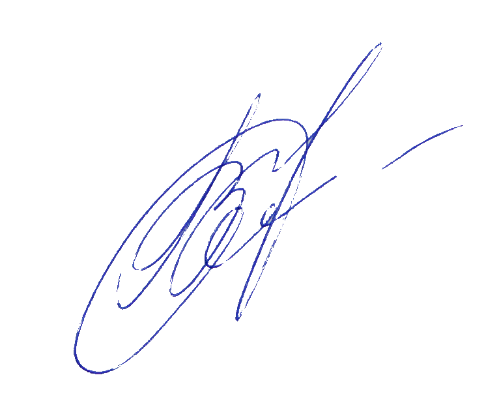 (Полное наименование организации, осуществляющей образовательную деятельность)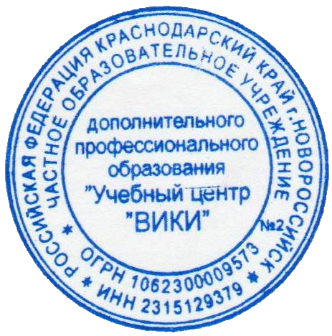 «УТВЕРЖДАЮ»                                                                                                              Директор  ЧОУ ДПО «УЦ  «ВИКИ»___________В.С. Популиди«16» января 2016 года2.2. Тематический план и содержание учебных дисциплиндополнительного профессионального образования (повышения квалификации и переподготовки) преподавателей осуществляющих подготовку водителей автотранспортных средствЧАСТНОЕ ОБРАЗОВАТЕЛЬНОЕ УЧРЕЖДЕНИЕ ДОПОЛНИТЕЛЬНОГО ПРОФЕССИОНАЛЬНОГО ОБРАЗОВАНИЯ «УЧЕБНЫЙ ЦЕНТР «ВИКИ»(Полное наименование организации, осуществляющей образовательную деятельность)«УТВЕРЖДАЮ»                                                                                                              Директор  ЧОУ ДПО «УЦ  «ВИКИ»___________В.С. Популиди «16» января 2016 года3. Рабочие тематические планы учебных дисциплин. Рабочее содержание учебных дисциплиндополнительного профессионального образования (повышения квалификации и переподготовки) преподавателейосуществляющих подготовку водителей автотранспортных средств3.1. РАБОЧИЙ УЧЕБНЫЙ ПЛАН* Зачеты проводятся за счет учебного времени, отводимого на изучение предмета.** По результатам проведения занятий практического блока выставляется итоговая оценка.*** Занятия по вождению транспортного средства проводятся вне сетки учебного времени.3.2. РАБОЧИЙ ТЕМАТИЧЕСКИЙ ПЛАН ПРЕДМЕТА«ОСНОВЫ ПСИХОЛОГИИ»3.3.РАБОЧИЙ ТЕМАТИЧЕСКИЙ ПЛАН ПРЕДМЕТА«ОСНОВЫ ПРОФЕССИОНАЛЬНОЙ ПЕДАГОГИКИ»3.4.РАБОЧИЙ ТЕМАТИЧЕСКИЙ ПЛАН ПРЕДМЕТА«ОСНОВЫ ЗАКОНОДАТЕЛЬСТВА В СФЕРЕ ДОРОЖНОГО ДВИЖЕНИЯ»3.5. РАБОЧИЙ ТЕМАТИЧЕСКИЙ ПЛАН ПРЕДМЕТА«ОСНОВЫ БЕЗОПАСНОГО УПРАВЛЕНИЯ ТРАНСПОРТНЫМИ СРЕДСТВАМИ»3.6. РАБОЧИЙ ТЕМАТИЧЕСКИЙ ПЛАН ПРЕДМЕТА«КОНСТРУКЦИЯ, УСТРОЙСТВО И ЭКСПЛУАТАЦИЯ ТРАНСПОРТНЫХ СРЕДСТВ»3.7. РАБОЧИЙ ТЕМАТИЧЕСКИЙ ПЛАН ПРЕДМЕТА«ОСНОВЫ МЕТОДИКИ ПРОФЕССИОНАЛЬНОГО ОБУЧЕНИЯ»3.8. РАБОЧИЙ ТЕМАТИЧЕСКИЙ ПЛАН ПРЕДМЕТА«ЗАКОНОДАТЕЛЬНЫЕ И НОРМАТИВНЫЕ АКТЫ, РЕГЛАМЕНТИРУЮЩИЕ ПОДГОТОВКУ ВОДИТЕЛЕЙ ТРАНСПОРТНЫХ СРЕДСТВ»3.9. РАБОЧИЙ ТЕМАТИЧЕСКИЙ ПЛАН ПРЕДМЕТА«ВОЖДЕНИЕ ТРАНСПОРТНЫХ СРЕДСТВ»3.10. РАБОЧИЙ ТЕМАТИЧЕСКИЙ ПЛАН ПРЕДМЕТА«ПРОВЕДЕНИЕ ТЕОРЕТИЧЕСКИХ ЗАНЯТИЙ»Наименование разделов и темСодержание учебного материала, лабораторные и практические работы, самостоятельная работа обучающихсяСодержание учебного материала, лабораторные и практические работы, самостоятельная работа обучающихсяОбъем часовУровень освоения12234Раздел 1.Теоретический блокРаздел 1.Теоретический блокРаздел 1.Теоретический блокРаздел 1.Теоретический блокРаздел 1.Теоретический блокПредмет 1. Основы психологииСодержание учебного материалаСодержание учебного материала8Предмет 1. Основы психологии1Общие представления о психологических и психофизиологических качествах человека и их роли в подготовке водителей транспортных средств21,2 Предмет 1. Основы психологии2Базовые принципы и закономерности  психологии обучения21,2 Предмет 1. Основы психологии3Основы эффективного педагогического общения при подготовке водителей транспортных средств21,2 Предмет 1. Основы психологии4Практикум по эффективному педагогическому общению21,2 Предмет 1. Основы психологииЭкзаменЭкзаменЭкзаменЭкзаменПредмет 2. Основы профессиональной педагогикиСодержание учебного материалаСодержание учебного материала10Предмет 2. Основы профессиональной педагогики1Современная педагогическая наука ее взаимодействие с практикой21,2Предмет 2. Основы профессиональной педагогики2Основные понятия педагогики. Дидактика и принципы обучения.21,2Предмет 2. Основы профессиональной педагогики3Формы и методы обучения21,2Предмет 2. Основы профессиональной педагогики4Воспитание в процессе обучения21,2Предмет 2. Основы профессиональной педагогики5Профессионально-педагогическая деятельность преподавателя21,2Предмет 2. Основы профессиональной педагогикиЭкзаменЭкзаменПредмет 3.  Основы законодательства в сфере дорожного движенияСодержание учебного материалаСодержание учебного материала12Предмет 3.  Основы законодательства в сфере дорожного движения1Федеральный Закон РФ «О безопасности дорожного движения»11,2Предмет 3.  Основы законодательства в сфере дорожного движения2Правила дорожного движения и Основные положения по допуску транспортных средств к эксплуатации61,2Предмет 3.  Основы законодательства в сфере дорожного движения3Профессиональные стандарты водителей транспортных средств различных категорий11,2Предмет 3.  Основы законодательства в сфере дорожного движения4Уголовное, гражданское и административное законодательство в области дорожного движения41,2Предмет 3.  Основы законодательства в сфере дорожного движенияЗачетЗачетЗачетЗачетПредмет 4. Основы безопасного управления транспортными средствамиСодержание учебного материалаСодержание учебного материала16Предмет 4. Основы безопасного управления транспортными средствами1Водитель. Профессиональная надежность водителя41,2 Предмет 4. Основы безопасного управления транспортными средствами2Автомобиль. Эксплуатационные показатели транспортных средств21,2 Предмет 4. Основы безопасного управления транспортными средствами3Среда. Дорожные условия и безопасность движения21,2 Предмет 4. Основы безопасного управления транспортными средствами4Управление. Регулирование движения транспортного средства21,2 Предмет 4. Основы безопасного управления транспортными средствами5Оценка уровня опасности воспринимаемой информации, организация наблюдения в процессе вождения транспортного средства21,2 Предмет 4. Основы безопасного управления транспортными средствами6Виды первой медицинской помощи при травмах в дорожно –транспортных происшествиях41,2 Предмет 4. Основы безопасного управления транспортными средствамиЗачетЗачетЗачетЗачетПредмет 5. Конструкция, устройство и эксплуатация транспортных средствСодержание учебного материалаСодержание учебного материала4Предмет 5. Конструкция, устройство и эксплуатация транспортных средств1Особенности устройства современных автомобилей21,2 Предмет 5. Конструкция, устройство и эксплуатация транспортных средств2Двигатели современных автомобилей. Системы активной и пассивной безопасности автомобилей21,2 Предмет 5. Конструкция, устройство и эксплуатация транспортных средствЗачетЗачетЗачетЗачетРаздел 2. Технологический блокРаздел 2. Технологический блокРаздел 2. Технологический блокРаздел 2. Технологический блокРаздел 2. Технологический блокПредмет 1. Основы методики профессионального обученияСодержание учебного материалаСодержание учебного материала4Предмет 1. Основы методики профессионального обучения1Подготовка преподавателя к занятию21,2Предмет 1. Основы методики профессионального обучения2Методика проведения теоретических занятий по Правилам дорожного движения11,2Предмет 1. Основы методики профессионального обученияМетодика проведения практических занятий по Правилам дорожного движения11,2Предмет 1. Основы методики профессионального обученияКомплексный экзаменКомплексный экзаменПредмет 2. Законодательные и нормативные акты, регламентирующие подготовку водителей транспортных средствСодержание учебного материалаСодержание учебного материала4Предмет 2. Законодательные и нормативные акты, регламентирующие подготовку водителей транспортных средств1Федеральный закон РФ «Об образовании»21,2 Предмет 2. Законодательные и нормативные акты, регламентирующие подготовку водителей транспортных средств2Правила сдачи квалификационных экзаменов и выдачи водительских удостоверений Методика приема квалификационных экзаменов21,2 Предмет 2. Законодательные и нормативные акты, регламентирующие подготовку водителей транспортных средствЗачетЗачетРаздел 3. Профессиональный блокРаздел 3. Профессиональный блокРаздел 3. Профессиональный блокРаздел 3. Профессиональный блокРаздел 3. Профессиональный блокПредмет 1. Вождение транспортного средстваСодержание учебного материалаСодержание учебного материала8Предмет 1. Вождение транспортного средства1Отработка навыков тренажерного обучения вождению21,2Предмет 1. Вождение транспортного средстваОтработка навыков начального обучения вождению на автодроме2Предмет 1. Вождение транспортного средстваОтработка навыков обучения вождению в условиях реального дорожного движения2Предмет 1. Вождение транспортного средстваЭкзаменЭкзамен2Предмет 2. Проведение теоретических занятий Содержание учебного материалаСодержание учебного материала4Предмет 2. Проведение теоретических занятий 1.Проведение теоретического занятия по предмету «Основы законодательства в сфере дорожного движения»42,3Предмет 2. Проведение теоретических занятий 2Проведение теоретического занятия по предмету «Основы безопасного управления транспортным средством»42,3Предмет 2. Проведение теоретических занятий 3Проведение теоретического занятия по предмету «Конструкция, устройство и эксплуатация транспортных средств»42,3Предмет 2. Проведение теоретических занятий Дифференцированный зачет. Защита урока.Дифференцированный зачет. Защита урока.Дифференцированный зачет. Защита урока.Дифференцированный зачет. Защита урока.Диагностика слушателей курсов. Открытие курсов. Проведение итоговой аттестации слушателей.Диагностика слушателей курсов. Открытие курсов. Проведение итоговой аттестации слушателей.2Всего:Всего:Всего:72№ппПредметыКоличество часовКоличество часовКоличество часов№ппПредметыВсегоВ том числе В том числе №ппПредметыВсеготеорияпрактика Теоретический блокТеоретический блокТеоретический блокТеоретический блокТеоретический блок1.Основы психологии8622.Основы профессиональной педагогики1010–3.Основы законодательства в сфере дорожного движения (зачет)*1212–4.Основы безопасного управления транспортными средствами (зачет) *1616–5.Конструкция, устройство и эксплуатация транспортных средств (зачет) *44–Всего:50482Технологический блокТехнологический блокТехнологический блокТехнологический блокТехнологический блок6.Основы методики профессионального обучения447.Законодательные и нормативные акты, регламентирующие  подготовку водителей транспортных средств (зачет) *44–Всего:88Профессиональный блок**Профессиональный блок**Профессиональный блок**Профессиональный блок**Профессиональный блок**8.Вождение транспортного средства***8–89.Проведение теоретических занятий4–4Всего:14–14Итого:70Диагностика слушателей курсов. Итоговая аттестация – экзамены по предметам в том числе:«Основы психологии»«Основы профессиональной педагогики»«Основы методики профессионального обучения»2Всего часов725616№ппНаименование темКоличествочасовКоличествочасовКоличествочасов№ппНаименование темВсегоВ том числеВ том числе№ппНаименование темВсеготеорияпрактика1. Общие представления о психологических и психофизиологических качествах человека и их роли в подготовке водителей транспортных средств22–2.Базовые принципы и закономерности  психологии обучения22–3.Основы эффективного педагогического общения при подготовке водителей транспортных средств 22–4.Практикум по эффективному педагогическому общению2–2Итого862№ппНаименование темКоличество часовКоличество часовКоличество часов№ппНаименование темВсегоВ том числеВ том числе№ппНаименование темВсеготеорияпрактика1. Современная педагогическая наука ее взаимодействие с практикой22–2.Основные понятия педагогики. Дидактика и принципы обучения  22–3.Формы и методы обучения22–4.Воспитание в процессе обучения22–5.Профессионально-педагогическая деятельность преподавателя22Итого1010–№ппНаименование темКоличество часовКоличество часовКоличество часов№ппНаименование темВсегоВ том числеВ том числе№ппНаименование темВсеготеорияпрактика1. Федеральный Закон РФ «О безопасности дорожного движения»11–2.Правила дорожного движения и Основные положения по допуску транспортных средств к эксплуатации...66–3.Профессиональные стандарты водителей транспортных средств различных категорий11–4.Уголовное, гражданское и административное законодательство в области дорожного движения42–ЗачетЗачетЗачетЗачетИтого1212–№ппНаименование темКоличество часовКоличество часовКоличество часовКоличество часов№ппНаименование темВсегоВ том числеВ том числеВ том числе№ппНаименование темВсеготеорияпрактика практика 1. Водитель. Профессиональная надежность водителя44––2.Автомобиль. Эксплуатационные показатели транспортных средств22––3.Среда. Дорожные условия и безопасность движения22––4.Управление. Регулирование движения транспортного средства22––5.Оценка уровня опасности воспринимаемой информации, организация наблюдения в процессе вождения транспортного средства22––6.Оказание медицинской помощи при ДТП44ЗачетЗачетЗачетЗачетЗачетИтого161616–№ппНаименование темКоличество часовКоличество часовКоличество часов№ппНаименование темВсегоВ том числеВ том числе№ппНаименование темВсеготеорияпрактика 1. Особенности устройства современных автомобилей22–2.Двигатели современных автомобилей22–ЗачетЗачетЗачетЗачетИтого44–№ппНаименование темКоличество часовКоличество часовКоличество часов№ппНаименование темВсегоВ том числеВ том числе№ппНаименование темВсеготеоретическиезанятияпрактическиезанятия 1. Подготовка преподавателя к занятию22-2.Методика проведения теоретических занятий11–3.Методика проведения практических занятий по Правилам дорожного движения11–Итого44-№ппНаименование темКоличество часовКоличество часовКоличество часовКоличество часов№ппНаименование темВсегоВ том числеВ том числеВ том числе№ппНаименование темВсеготеоретическиезанятиятеоретическиезанятияпрактическиезанятия 1. Федеральный закон РФ «Об образовании»222–2.Правила сдачи квалификационных экзаменов и выдачи водительских удостоверений Методика приема квалификационных экзаменов222–ЗачетЗачетЗачетЗачетЗачетИтого44––№ппНаименование темКоличество часовКоличество часовКоличество часов№ппНаименование темВсегоВ том числеВ том числе№ппНаименование темВсеготеорияпрактика1. Отработка навыками тренажерного обучения вождению2–22.Отработка навыками начального обучения вождению на автодроме2–23.Отработка  навыками обучения вождению в условиях реального дорожного движения  2–24.Экзамен2-2Итого8–8№ппНаименование темКоличество часовКоличество часовКоличество часов№ппНаименование темВсегоВ том числеВ том числе№ппНаименование темВсеготеорияпрактика1.Проведение теоретического занятия по предмету «Основы законодательства в сфере дорожного движения»2–22.Проведение теоретического занятия по предмету «Основы безопасного управления транспортным средством»2–23.Проведение теоретического занятия по предмету «Конструкция, устройство и эксплуатация транспортных средств»2–2Итого6–6